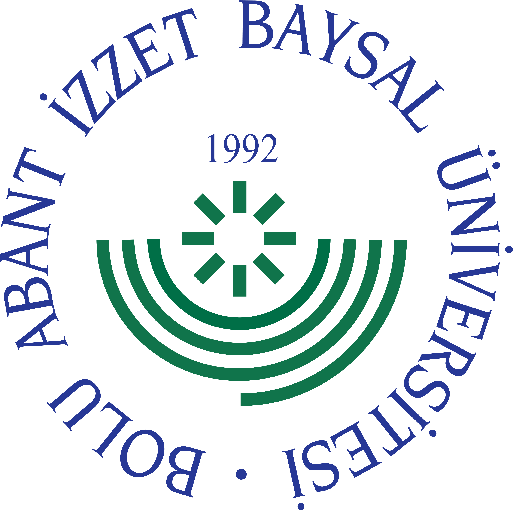 
     GÖREV YETKİ VE SORUMLULUK
FORMU     Bu formda açıklanan görev tanımını okudum. Görevimi burada belirtilen şekilde yerine getirmeyi kabul ediyorum.           ONAYLAYANDoküman NoGT - 0025İlk Yayın TarihiBaskı NoRevizyon No/TarihBirimi-Görev UnvanıÖğrenci İşleri PersoneliBağlı Olduğu YöneticiŞef/Müdür/Müdür Yardımcısı/Yüksekokul/Enstitü/Fakülte Sekreteri/Yerine Vekalet Edecek KişiGörevlendirilen PersonelGörev, Yetki ve Sorumluluklar Lisans eğitim-öğretim ve sınav yönetmeliği ile yönetmelik değişiklerini takip eder, duyurularını yapar.  Öğrenci işleri ile ilgili aylık / dönemlik olağan yazışmaları hazırlar ve olura sunar.  Öğrencilerin tecil, not döküm belgesini, kayıt dondurma işlemlerini, burs başarı belgelerini, geçici mezuniyet belgelerini, diplomalarını, öğrenci disiplin soruşturmaları sonucunu vb. dokümanları hazırlar.  Öğrencilerin yatay geçiş işlemleri ile ders muafiyet istekleri için gerekli belgeleri hazırlar. Öğrencilerin not döküm ve ilişik kesme belgelerini takip eder.  Yaz okulu ile ilgili her türlü yazışmaları ve işlemleri yapar.  Kuruma yeni kayıt yaptıran öğrencilerin her türlü yazışmalarını yapar. Özel yetenek sınavları ile ilgili yazışmaları yapar. Öğrenci katkı payları ile ilgili işlemleri yapar.  Ders kayıt işlemleri ile ilgili gerekli hazırlıkları yapar ve sonuçlandırır.  Öğrencilerle ilgili her türlü duyuruları yapar. Öğrenci kimlik ve bandrollerinin dağıtım işlemlerini yapar. Öğrencilerle ilgili her türlü evrakların arşivlenmesini yapar. Her yarıyıl sonunda başarı oranlarını tanzim eder.  İkinci öğretimde okumakta olan öğrencilerden %10’a girenlerin tespitini yapar.  Mazereti nedeniyle sınavlara giremeyen öğrencilerin Yönetim Kurulu kararlarının ilgili bölümlere ve öğrencilere bildirir.  Mezuniyet için gerekli sınavlar ile not yükseltme sınavları için gerekli çalışmaları yapar ve sonuçlandırır.  Kurumda yapılan öğrenci konseyi ve temsilciliği ile ilgili işlemleri yapar.  Fakülteye alınacak öğrenci kontenjanları ile ilgili hazırlık çalışmalarını yapar.  Yarıyıl sonu sınavlarından önce gelen devamsızlıktan kalan öğrenci listelerini ilan eder.  Programlarda dereceye giren öğrencilerin tespitini yapar.  Her yarıyıl içinde bölümlerin sınav programlarını ilan eder ve öğrencilere duyurur.  Öğrenci bilgilerinin ve notlarının otomasyon sistemine girilmesini takip eder.  Ders kayıt tarihlerinden önce sınıf şubeleri ile dersi yürütecek öğretim elemanlarının bilgilerini otomasyon sistemine (UBYS) girer.  Görevi ile ilgili süreçleri Üniversitemiz Kalite Politikası ve Kalite Yönetim Sistemi çerçevesinde, kalite hedefleri ve prosedürlerine uygun olarak yürütmek,  Bağlı bulunduğu yönetici veya üst yöneticilerin, görev alanı ile ilgili vereceği diğer işleri iş sağlığı ve güvenliği kurallarına uygun olarak yapmak,  Öğrenci İşleri Personeli, yukarıda yazılı olan bütün bu görevleri kanunlara ve yönetmeliklere uygun olarak yerine getirirken Şef/Yüksekokul/Enstitü/Fakülte Sekreterine, Yüksekokul/Fakülte/Enstitü Müdür Yardımcısına, Enstitü/Yüksekokul Müdürü veya Dekana karşı sorumludur.UnvanıTarihAdı SoyadıİmzaUnvanıTarihAdı Soyadıİmza